Thanks Letter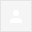 To,
Educate Now

Sir,
I am very thankful to your authority.A lot of thanks for given
me money every month for my education
purpose. This some quantity of
money help to continue my study. My father is cultivator. So he
hasn't enough money to bear my education purpose. In this critical
situation your money encourage me to continue
my study. Many people
have congratulated me on my success but none
can't think that how I
continue my reading. In that time your money
would given me strength
and courage to study with diligence.
           I hope that your authority will help to continue my study every year.
                        Thanking You.
Date:19/02/16       Yours Faithfully
                         Anup Kumar PramanikInboxx6:21 PM (17 hours ago)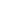 